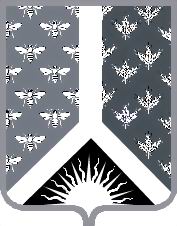 Кемеровская областьНовокузнецкий муниципальный районАдминистрация Новокузнецкого муниципального районаПОСТАНОВЛЕНИЕОт 30.12.2019 № 252г. НовокузнецкОб утверждении Программы профилактики нарушений обязательных требований, требований, установленных муниципальными правовыми актами, на 2020 годВ соответствии с частью 1 статьи 8.2 Федерального закона от 26.12.2008 № 294-ФЗ «О защите прав юридических лиц и индивидуальных предпринимателей при осуществлении государственного контроля (надзора) и муниципального контроля», постановлением администрации Новокузнецкого муниципального района от 16.05.2016 № 105 «Об утверждении административного регламента осуществления муниципального жилищного контроля на территории Новокузнецкого муниципального района», постановлением администрации Новокузнецкого муниципального района от 26.12.2017 № 277 «Об утверждении Положения о порядке осуществления муниципального земельного контроля на территории муниципального образования «Новокузнецкий муниципальный район», руководствуясь статьей 40 Устава муниципального образования «Новокузнецкий муниципальный район»:Утвердить Программу профилактики нарушений обязательных требований, требований, установленных муниципальными правовыми актами, на 2020 год согласно приложению к настоящему постановлению.Председателю комитета по жилищно-коммунальному хозяйству администрации Новокузнецкого муниципального района П.В. Бишлеру, начальнику Управления муниципальных имущественных отношений администрации Новокузнецкого муниципального района В.В. Христенко обеспечить выполнение Программы профилактики нарушений обязательных требований, требований, установленных муниципальными правовыми актами,  на 2020 год. Опубликовать настоящее постановление в Новокузнецкой районной газете «Сельские вести» и разместить на официальном сайте муниципального образования «Новокузнецкий муниципальный район» www.admnkr.ru в информационно-телекоммуникационной сети «Интернет».Настоящее постановление вступает в силу со дня, следующего за днем его официального опубликования.Контроль за исполнением настоящего постановления оставляю за собой.Глава Новокузнецкого муниципального района                                                                                                А.В. Шарнин                                                                                                   Приложениек постановлению администрации Новокузнецкого муниципального районаот 30.12.2019 № 252Программапрофилактики нарушений обязательных требований, требований, установленных муниципальными правовыми актами, на 2020 годРаздел I. Цели и задачи настоящей программыНастоящая программа разработана в целях организации проведения администрацией Новокузнецкого муниципального района профилактики нарушений требований законодательства в сфере муниципального контроля, установленных законодательством Российской Федерации, законодательством Кемеровской области - Кузбасса, муниципальными правовыми актами администрации Новокузнецкого муниципального района, юридическими лицами, их руководителями и иными должностными лицами, индивидуальными предпринимателями (далее - подконтрольные субъекты)  обязательных  требований  законодательства в соответствующих сферах деятельности и снижения рисков причинения ущерба охраняемым законом ценностям.Целями программы являются:- предупреждение нарушений подконтрольными субъектами требований действующего законодательства, включая устранение причин, факторов и условий, способствующих возможному нарушению обязательных требований;- создание мотивации к добросовестному поведению подконтрольных субъектов;- снижение уровня ущерба охраняемым законом ценностям.3. Задачами программы являются:- укрепление системы профилактики нарушений обязательных требований путем активизации профилактической деятельности;- выявление причин, факторов и условий, способствующих нарушениям требований действующего законодательства;- повышение правосознания и правовой культуры подконтрольных субъектов.Раздел II. Виды муниципального контроля, осуществляемого администрацией Новокузнецкого муниципального районаРаздел III. Мероприятия по профилактике нарушений обязательных требований, требований, установленных муниципальными правовыми актами, реализуемые администрацией Новокузнецкого муниципального районаГлава Новокузнецкогомуниципального района                                                                                              А.В. Шарнин№п/пНаименование вида муниципального контроляНаименование органа администрации Новокузнецкого муниципального района, уполномоченного на осуществление муниципального контроля в соответствующей сфере деятельности1.Муниципальный земельный контроль на территории муниципального образования «Новокузнецкий муниципальный район»Управление муниципальных имущественных отношений администрации Новокузнецкого муниципального района2.Муниципальный жилищный контроль на территории муниципального образования «Новокузнецкий муниципальный район»Комитет по жилищно-коммунальному хозяйству администрации Новокузнецкого муниципального района№ п/пНаименование мероприятияСрок реализации мероприятияОтветственный исполнитель12341.Информирование юридических лиц, индивидуальных предпринимателей по вопросам соблюдения обязательных требований, требований, установленных муниципальными правовыми актами, в том числе посредством разработки и опубликования руководств по соблюдению обязательных требований, требований, установленных муниципальными правовыми актами, проведения семинаров и конференций, разъяснительной работы в средствах массовой информации и иными способамиПостоянно в течение года Управление муниципальных имущественных отношений администрации Новокузнецкого муниципального района;Комитет по жилищно-коммунальному хозяйству  администрации Новокузнецкого муниципального района2.Размещение на официальном сайте муниципального образования «Новокузнецкий муниципальныйрайон» www.admnkr.ru в информационно -телекоммуникационной сети «Интернет» перечней нормативных правовых актов или их отдельных частей, содержащих обязательные требования, требования, установленные муниципальными правовыми актами, оценка соблюдения которых является предметом муниципального контроля,В течение года (по мере необходимости)Управление муниципальных имущественных отношенийадминистрации Новокузнецкого муниципального района;Комитет по жилищно-коммунальному хозяйству администрации Новокузнецкого муниципального района1234а также текстов соответствующих нормативных правовых актов3.Подготовка и  распространение комментариев о содержании новых нормативных правовых актов, устанавливающих обязательные требования, требования, установленные муниципальными правовыми актами, внесенных изменениях в действующие акты, сроках и порядке вступления их в действие, а также рекомендаций о проведении необходимых организационных, технических мероприятий, направленных на внедрение и обеспечение соблюдения обязательных требований, требований, установленных муниципальными правовыми актамиВ течение года (по мере необходимости)Управление муниципальных имущественных отношений администрации Новокузнецкого муниципального района;Комитет по жилищно-коммунальному хозяйству администрации Новокузнецкого муниципального района4.Обеспечение регулярного (не реже одного раза в год) обобщения практики осуществления в соответствующей сфере деятельности муниципального контроля и размещение на официальном информационном сайте муниципального образования «Новокузнецкий муниципальный район» www.admnkr.ru в сети «Интернет» соответствующих обобщений, в том числе суказанием наиболее часто встречающихся случаев нарушений обязательных требований, требований,В течение года (по мере необходимости)Управление муниципальных имущественных отношений администрации Новокузнецкого муниципального района;Комитет по жилищно-коммунальному хозяйству администрации Новокузнецкого муниципального района1234установленных муниципальными правовыми актами, с рекомендациями в отношении мер, которые должны приниматься юридическими лицами, индивидуальными предпринимателями в целях недопущения таких нарушений5.Выдача предостережений о недопустимости нарушения обязательных требований, требований, установленных муниципальными правовыми актами в соответствии с частями 5 - 7 статьи 8.2 Федерального закона от 26.12.2008 № 294-ФЗ «О защите прав юридических лиц и индивидуальных предпринимателей при осуществлении государственного контроля (надзора) и муниципального контроля» (если иной порядок не установлен федеральным законом)IV квартал 2020 годаУправление муниципальных имущественных отношений администрации Новокузнецкого муниципального района;Комитет по жилищно-коммунальному хозяйству администрации Новокузнецкого муниципального района6.Разработка и утверждение Программы профилактики нарушений юридическими лицами и индивидуальными предпринимателями обязательных требований, требований, установленных муниципальными правовыми актами, на 2021 годДекабрь 2020 годаУправление муниципальных имущественных отношений администрации Новокузнецкого муниципального района;Комитет по жилищно-коммунальному хозяйству администрации Новокузнецкого муниципального района